Supplementary 1   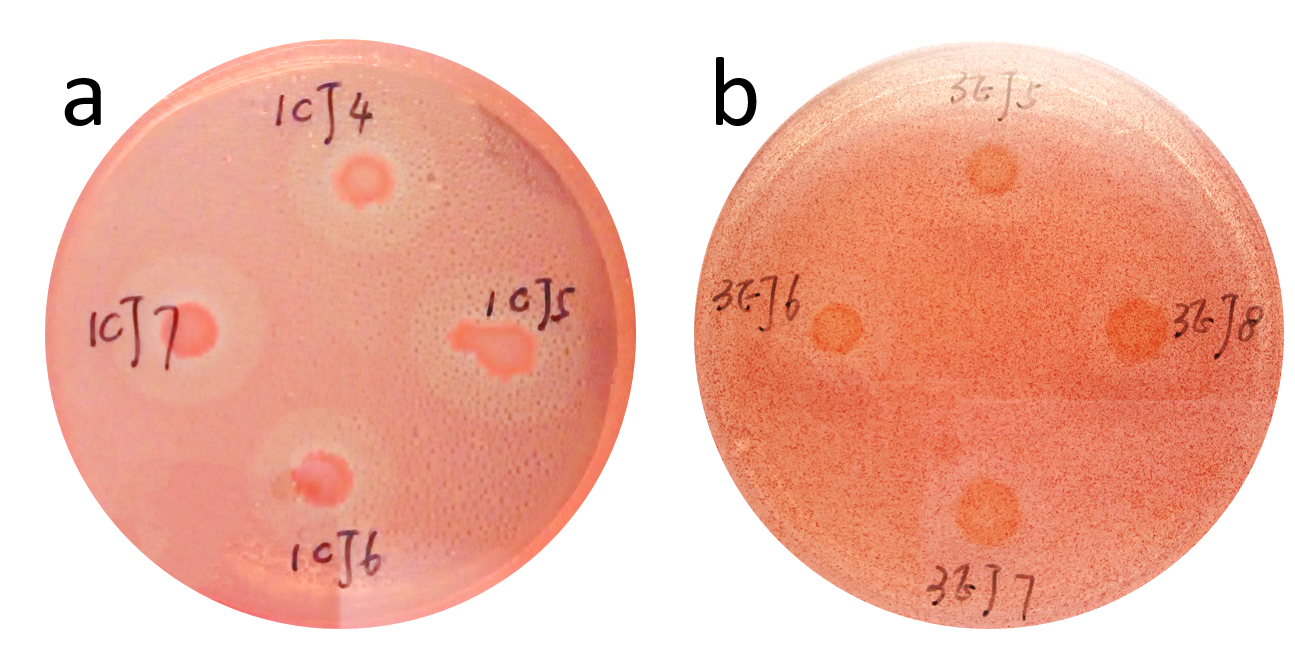 Fig. S1 Hydrolyzed circle of isolates on the Congo red agar plate. (a) Plates with CMC-Na as the sole carbon source. (b) Plates with Avicel as the sole carbon source.